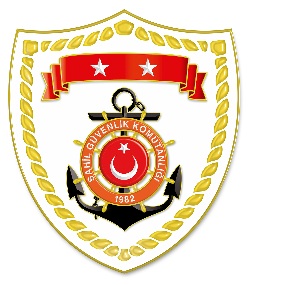 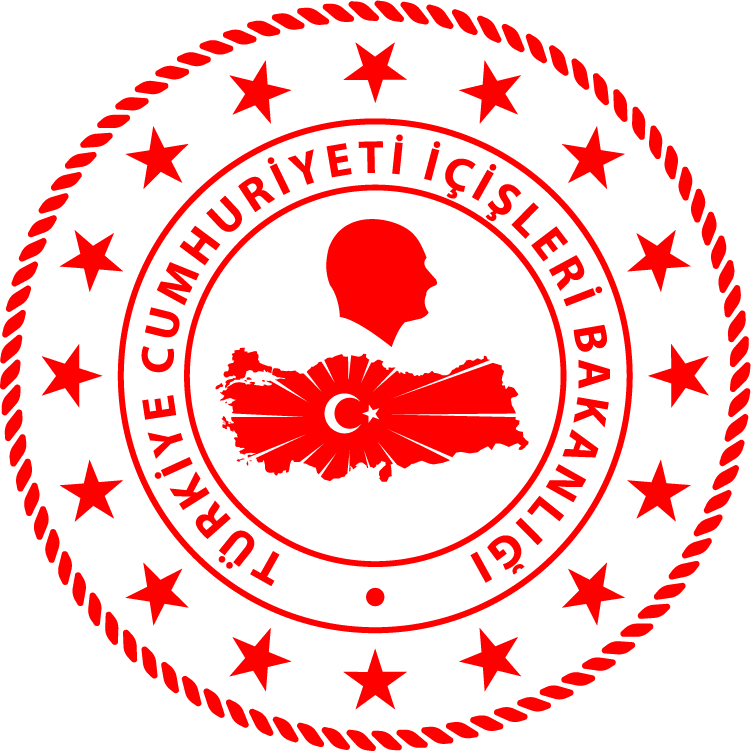 Marmara BölgesiS.NUTARİHTESPİTUYGULANAN İDARİ PARA CEZASI MİKTARI (TL)CEZANIN KESİLDİĞİİL/İLÇE-MEVKİİAÇIKLAMA120 Ocak 2020Su ürünleri ruhsat tezkeresini almadan ticari amaçlı su ürünleri avcılığı yapmak4.000İSTANBUL/BeykozToplam3 işleme 34.000 TL idari para cezası uygulanmıştır.220 Ocak 2020Su ürünleri ruhsat tezkeresi almadan  gemiler ve diğer su üstü vasıtalarının su ürünleri faaliyetinde kullanılması20.000İSTANBUL/BeykozToplam3 işleme 34.000 TL idari para cezası uygulanmıştır.320 Ocak 2020Yasak sahada trol ile su ürünleri avcılığı yapmak10.000İSTANBUL/BeykozToplam3 işleme 34.000 TL idari para cezası uygulanmıştır.